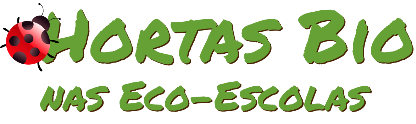 Horta Bio… em casaFicha de RegistoIdentificação da planta escolhidaIdentificação da planta escolhidaNome comum da espécie: Nome científico: Não fizemos estes registos.Enviamos apenas as fotografias para partilhar parte das hortas que os miúdos fizeram em casa (5º e 6º anos)Prof Paula CarmoNão fizemos estes registos.Enviamos apenas as fotografias para partilhar parte das hortas que os miúdos fizeram em casa (5º e 6º anos)Prof Paula CarmoData: Data: Quantos dias passaram até ao aparecimento da plântula?Quantos dias passaram até ao aparecimento da plântula?Resposta:Resposta:Registo semanal do desenvolvimento da planta:O que podes e deves registar?Atenção:Registo semanal do desenvolvimento da planta:O que podes e deves registar?Atenção:Semana 1:Semana 1:Semana ….. :Semana ….. :Semana ….. :Semana ….. :Semana ….. :Semana ….. :Por fim…Descreve-nos como foi feita a sementeira:Como foi realizada a manutenção da tua planta?Que materiais utilizaste?